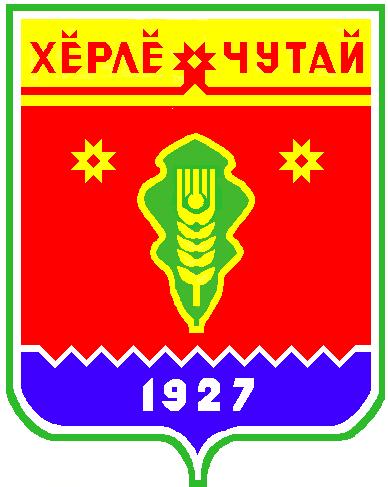 Генеральной прокуратурой Российской Федерации проводится международный молодежный конкурс социальной антикоррупционной рекламы.Генеральная прокуратура Российской Федерации в 2021 году выступает организатором международного молодежного конкурса социальной антикоррупционной рекламы «Вместе против коррупции».Прием работ будет осуществляться с 1 мая по 1 октября 2021 года на официальном сайте конкурса www.anticorruption.life в двух номинациях – социальный плакат и социальной видеоролик.В конкурсных работах необходимо отразить современные государственные механизмы борьбы с коррупцией в различных сферах жизнедеятельности общества, а также роль и значение международного сотрудничества в данном направлении.Правила проведения международного конкурса и анонсирующие материалы доступны на сайте конкурса на официальных языках.По всем вопросам обращаться по телефону: 8 (83551) 2-13-33.Постановлениеадминистрации  Атнарского сельского поселения Красночетайского района Чувашской Республики «Об утверждении реестра расположения контейнерных площадок  на территории Атнарского сельского поселения»от  16.04.2021 г. №15        В соответствии с Федеральным законом от 31 декабря 2017 № 503 –ФЗ «Об отходах производства и потребления», Уставом Атнарского сельского поселения Красночетайского района Чувашской Республики администрация Атнарского сельского поселения  Красночетайского района чувашской Республики постановляет:  1. Утвердить реестр расположения контейнерных площадок на территории Атнарского сельского поселения   согласна   приложения №1. 2.Признать утратившим силу постановление администрации Атнарского сельского поселения № 9 от 18.02.2019 «Об утверждении реестра расположения контейнерных площадок  на территории Атнарского сельского поселения».2. Контроль за исполнением настоящего постановления оставляю за собой.3. Настоящее постановление вступает в силу после официального опубликования в печатном издании «Вестник Атнарского сельского поселения». Глава  администрации Атнарского сельского поселения                                                                  А.А.НаумоваПриложение №1 к постановлению администрации Атнарского сельского поселения Красночетайского района Чувашской Республики № 15 от 16.04.2021Реестрконтейнерных площадок  на территории Атнарского сельского поселения  Красночетайского района Чувашской Республики№ п.п.адреса ШиротаДолготаКоличество контейнеров с. Атнары, ул. Пришкольная, д.3855.659946.21022 с. Атнары, ул. Пришкольная, д.48а55.659946.21022с. Атнары, ул. Центральная, д.2955.652446.20442с. Атнары, ул. Центральная, д.155.652446.20442с. Атнары, ул.Заречная, д.1255.648346.20652с. Атнары, ул. Заречная, д.7455.648346.20652с. Атнары, ул. Лесная, д.1355.644146.22232с. Атнары, ул. Лесная, д.6555.644146.22232с. Атнары, ул. Молодежная, д.2355.656646.20482д. Шорово, ул. Пришкольная, д.4655.664046.21662д. Тоганаши, ул. Лесная, д.355.663146.24612д. Тоганаши, ул. Садовая, д.4655.678046.24462д. Тоганаши, ул. Садовая, д.2855.678046.24462д. Тоганаши, ул. Шоссейная, д.1655.665346.24022д. Сосново, ул. Сосновая, д.255.677046.20042д. Тарабай, ул. Центральная, д.155.665146.18622д. Тарабай, ул. Центральная, д.1355.66514618622д. Тарабай, ул. Центральная, д.8755.665546.18592д. Тарабай, ул. Нагорная, д.455.671946.18592д. Липовка Вторая, ул. Липовая, д.155.639646.17982д. Сормово, ул. Центральная, д.3755.624746.19202д. Березовка, ул. Зеленая, д.155.597246.19652д. Кишля, ул. Лесная, д.155.574946.20412п. Черемушки, ул. Лесная, д.955.604746.26562д. Красный Яр, ул. Сурская, д.355.582446.12732ВЕСТНИК Атнарского сельского поселенияТир. 100 экз.. Атнары , ул.Молодежная, 52аkrchet-atnar@cap.ruНомер сверстан ведущим специалистом администрации Атнарского сельского поселенияОтветственный за выпуск: А.А.НаумоваВыходит на русском  языке